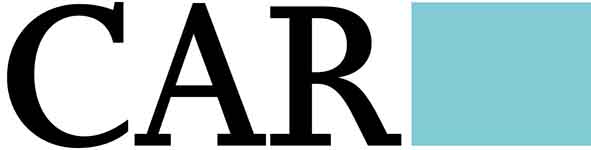 Opportunities for Postdoc or ECR internships at CAR
Assessment of Eddington (NW Cambridge)Objective:  to review people’s attitudes to North West Cambridge (Eddington) and to assess the development so that any lessons may be learnt.The intended scope would be wide-ranging and comprehensive and the study would aim to identify key success and failures. The assessment will provide lessons for future development in both Cambridge and other university cities and detailed information about what is working well and what not so well will identify issues and suggest ways of ‘tweaking’ and improving the development. The approach is ethnographic and will be based on interviews with stakeholders and a sample survey of residents and people working on site. It will include:1	Review of written material, including master plan.2	Interviews with interested parties, including University, designers, developers, planners and residents using a thematic list of topics (c.30)3	Questionnaire survey of graduates and university staff, private householders and interested parties (sample size 50–60)4	Workshop / game with school children at University of Cambridge Primary School. (This is not an essential part of the study and would depend on obtaining permission from head teacher and staff. It would, however, give an interesting slant on how well the development serves people’s needs.)The deliverable would be a report in the form a book chapter suitable for publication. Internship would suit Post Docs in anthropology, social science, geography, urban planning or architecture and would suit anyone interested in learning more about ethnographic research and analysis.Stephen Platt is a social scientist with experience in urban planning, disaster recovery, housing, and energy use. His main interest is the relationship of people to design. He has been a director of Cambridge Architectural Research since 1990 and was Chairman 2001-2015.Contact details:E-mail: steve.platt@carltd.com 
Phone:  01223 460475
Mobile:  07968 566262
September 2017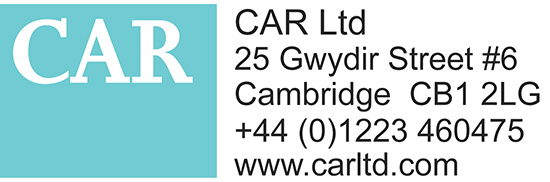 